San Justino Mártir (110-163)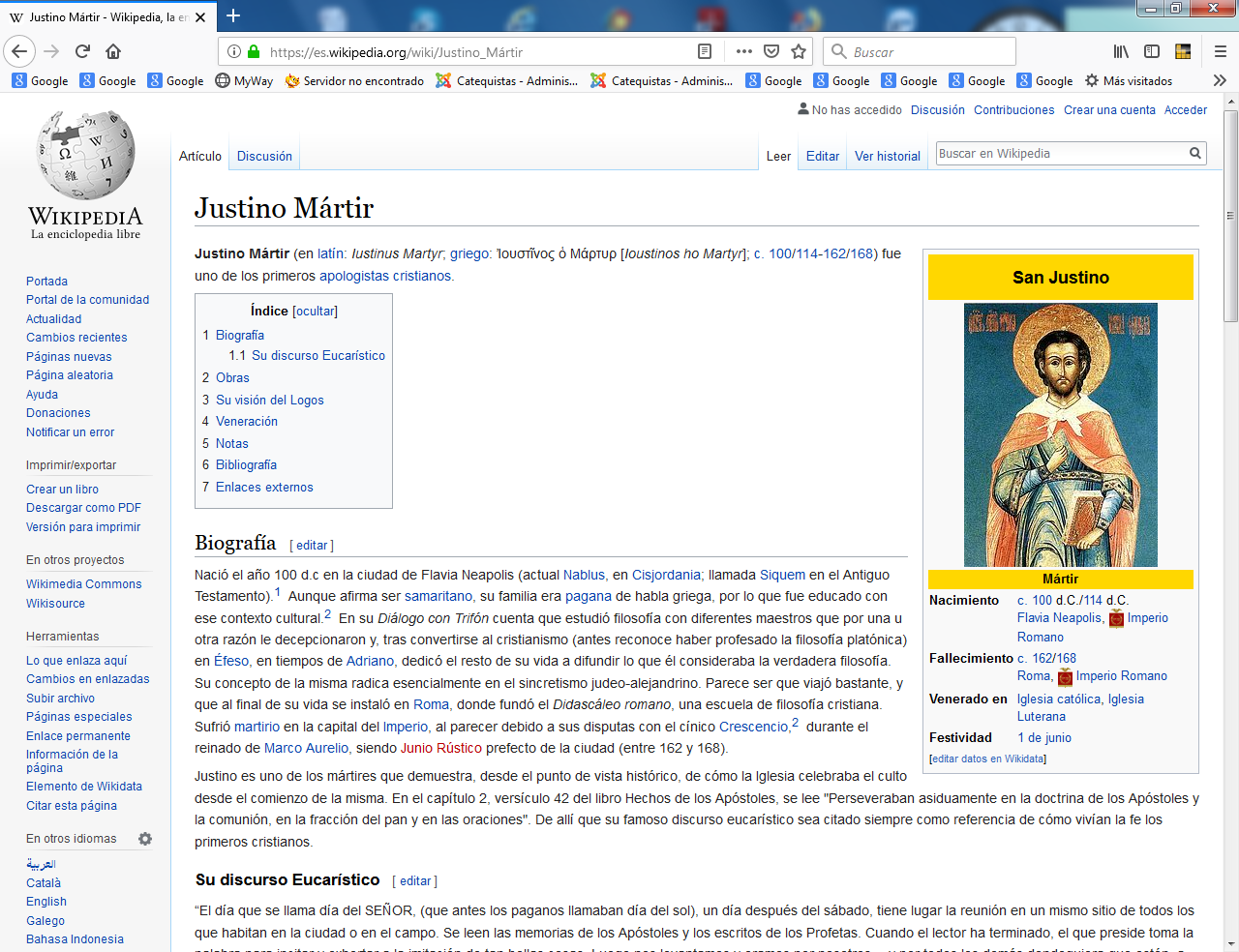  El espíritu de sacrificio y de renuncia al propio gusto deben ser las formas habituales de todo catequista que da la preferencia a la verdad cristiana por encima de todo parecer propio. El mártir san Justino es modelo de entrega de la vida al ministerio de la Palabra  al que Dios llama a sus elegidos, como nuevos profetas.S. Justino Mártir (110-163), natural de Palestina y martirizado en Roma, es el más significativo de los primeros apologistas cristianos. En obras, como "Diálogos con un judío". "De la Resurrección",  "Discursos a los griegos". "Los Salmos" muestra una valiente actitud de fe y una erudición impresionante que pone al servicio de la verdad que él habla encontrado.     Fue uno de los primeros apologistas de la Iglesia que quiso reconciliar la doctrina cristiana con la cultura pagana. Nació en Flavia Neápolis (hoy Nablus, en Palestina). Era una ciudad romana construida en el lugar donde estaba la antigua Siquem, en Samaria.  
   Sus padres fueron paganos y le formaron con esmero en el contexto de la filosofía griega imperante. Es especial, desarrolló sus conceptos en clave de Platón y de los filósofos estoicos.      Ejerció como filósofo, es decir como docente y escritor.  Estudió la Biblia y conoció a los cristianos. Desde su Bautismo, se dedicó a difundir, a través de sus enseñanzas y escritos, todo lo que había descubierto en la Sagrada Escritura.    Tal vez se ordenó sacerdote, pero siguió, ya cristiano, con su profesión de filósofo, ahora cristiano. Se negó pronto al cumplimiento de ley romana de ofrecer sacrificio públicos, por supuesto a los dioses paganos, según los edictos urgidos por el Emperador Marco Aurelio Antonino; y por ello, ante la denuncia del filósofo cínico Crescente, fue decapitado, tal vez el año 165.   Sus  escritos son valiosos por la información que proporcionan sobre la Iglesia cristiana del siglo II.  Y el testimonio de su martirio es la mejor de sus enseñanzas. En las "Actas" del martirio, que se conservan, ante la pregunta del prefecto:" Y tú, ¿qué te dices, filósofo? ¿Te atreves a decir que, si te corto la cabeza, resucitarás y subirás al cielo?"  "No es que lo imagine, le respondió el mártir, sino que lo sé con absoluta y total certeza". Su biografía     Nació el año 100 d.c en la ciudad de Flavia Neápolis (actual Nablus, en Cisjordania; llamada Siquem en el Antiguo Testamento). ​ Aunque afirma ser samaritano, su familia era pagana de habla griega, por lo que fue educado con ese contexto cultural. ​ En su Diálogo con Trifón cuenta que estudió filosofía con diferentes maestros que por una u otra razón le decepcionaron y, tras convertirse al cristianismo (antes reconoce haber profesado la filosofía platónica) en Éfeso, en tiempos de Adriano, dedicó el resto de su vida a difundir lo que él consideraba la verdadera filosofía.    Su concepto de la misma radica esencialmente en el sincretismo judeo-alejandrino. Parece ser que viajó bastante, y que al final de su vida se instaló en Roma, donde fundó el Didascáleo romano, una escuela de filosofía cristiana. Sufrió martirio en la capital del Imperio, al parecer debido a sus disputas con el cínico Crescencio, ​ durante el reinado de Marco Aurelio, siendo Junio Rústico prefecto de la ciudad (entre 162 y 168).     Justino es uno de los mártires que demuestra, desde el punto de vista histórico, de cómo la Iglesia celebraba el culto desde el comienzo de la misma. En el capítulo 2, versículo 42 del libro Hechos de los Apóstoles, se lee: "Perseveraban asiduamente en la doctrina de los Apóstoles y la comunión, en la fracción del pan y en las oraciones". De ahí que su famoso discurso eucarístico sea citado siempre como referencia de cómo vivían la fe los primeros cristianos.    San Justino abrazó la fe cristiana tras su conversión acaecida probablemente durante su estancia en Éfeso, en torno a los años 132-135, tras lo cual “se vistió el pallium utilizado por los filósofos griegos y se puso a viajar en calidad de predicador ambulante”.    Fundó luego, a su llegada a Roma sobre el año 140, una escuela de filosofía, donde desarrollaba su actividad como maestro cristiano, escribiendo en este periodo sus famosas Apologías.    Sobre el año 165 sufrió el martirio junto con otros compañeros, confesando su fe con el derramamiento de su sangreSus palabra sobre la Eucaristía“El día que se llama día del Señor, (que antes los paganos llamaban día del sol), un día después del sábado, tiene lugar la reunión en un mismo sitio de todos los que habitan en la ciudad o en el campo. Se leen las memorias de los Apóstoles y los escritos de los Profetas.     Cuando el lector ha terminado, el que preside toma la palabra para incitar y exhortar a la imitación de tan bellas cosas. Luego nos levantamos y oramos por nosotros… y por todos los demás dondequiera que estén, a fin de que seamos hallados justos en nuestra vida y nuestras acciones y seamos fieles a los mandamientos para alcanzar la salvación eterna. "Luego se lleva al que preside el pan y una copa con vino y agua mezclados. El que preside los toma y eleva alabanzas y gloria al Padre del universo, por el nombre del Hijo y del Espíritu Santo, y da gracias largamente porque hayamos sido juzgados dignos de estos dones.    "Cuando el que preside ha hecho la acción de gracias y el pueblo ha respondido “amén”, los que entre nosotros se llaman diáconos distribuyen a todos los que están presentes el pan y el vino “eucaristizados”. (San Justino, Carta a Antonino Pío, Emperador, año 155)  “A nadie le es lícito participar en la Eucaristía, si no cree que son verdad las cosas que enseñamos y no se ha purificado en aquel baño que da la remisión de los pecados y la regeneración, y no vive como Cristo nos enseñó. Porque no tomamos estos alimentos como si fueran un pan común o una bebida ordinaria, sino que así como Cristo, nuestro salvador, se hizo carne y sangre a causa de nuestra salvación, de la misma manera hemos aprendido que el alimento sobre el que fue recitada la acción de gracias, que contiene las palabras de Jesús y con que se alimenta y transforma nuestra sangre y nuestra carne, es precisamente la carne y la sangre de aquel mismo Jesús que se encarnó.    "Los apóstoles, en efecto, en sus tratados llamados Evangelios, nos cuentan que así les fue mandado, cuando Jesús, tomando pan y dando gracias dijo: “Haced esto en conmemoración mía. Esto es mi cuerpo”. Y luego, tomando del mismo modo en sus manos el cáliz, dio gracias y dijo: “Esta es mi sangre”, dándoselo a ellos solos.      Desde entonces seguimos recordándonos unos a otros estas cosas. Y los que tenemos bienes acudimos en ayuda de otros que no los tienen y permanecemos unidos. Y siempre que presentamos nuestras ofrendas alabamos al Creador de todo por medio de su Hijo Jesucristo y del Espíritu Santo”. (Carta a Antonino Pío, Emperador, año 155). Obras     La primera mención de Justino se encuentra en la Oratio ad Graecos de Taciano, quien lo llama "el muy admirable Justino", cita una frase suya e informa que el cínico Crescencio lo denunció a las autoridades. Ireneo (Haer. I., xxviii. 1) habla de su martirio y explica que Taciano fue su discípulo, le cita en dos ocasiones (IV., vi. 2, V., xxvi. 2) y muestra su influencia en otros lugares. Tertuliano, en su Adversus Valentinianos, lo llama filósofo y mártir y el primer antagonista de los herejes. Hipólito de Roma y Metodio de Olimpia también lo mencionan y lo citan. Eusebio de Cesarea lo trata con cierta extensión en su Historia eclesiástica (iv. 18),.   Eusebio le atribuye las siguientes obras, de las cuales sólo se tienen por auténticas las dos primeras (que en realidad conforman un solo escrito) y la última: La Primera Apología de Justino Mártir, dirigida a Antonino Pío, a sus hijos, y el Senado Romano;una Segunda Apología dirigida al Senado Romano;el Discurso a los griegos, una discusión con filósofos griegos acerca de la naturaleza de sus dioses;una Exhortación dirigida a los griegos;un tratado Sobre la soberanía de Dios;una obra titulada El salmista;un tratado Sobre el alma; yel Diálogo con Trifón    Su visión del Logos     La idea del Logos siempre le llamaba la atención a Justino. Es demasiado asumir una unión directa con Filón de Alejandría, en este detalle. La idea del Logos era extensamente familiar a hombres cultos; y la designación del Hijo de Dios como Logos no era nueva a la teología cristiana.     El significado está claro, sin embargo, en la manera en la cual Justino identifica al Cristo histórico con la fuerza racional vigente en el universo, que conduce hasta la reclamación de toda la verdad y virtud para los cristianos y a la demostración de la veneración de Cristo, que despertó tanta oposición, como la única actitud razonable.    Es principalmente para esta justificación de la veneración de Cristo que Justino emplea la Idea del Logos.  Justino ve al Logos de Dios como un Dios engendrado: El Logos de la Sabiduría, quien es este mismo Dios engendrado del Padre de todo, Logos, Sabiduría, Poder y gloria del Engendrador.   (Diálogo con Trifón LXI)    Considera al Logos un Dios subordinado a Dios Padre, manifestando un claro subordinacionismo:  "Yo te persuadiré, desde que tú has entendido las Escrituras (de la verdad), de que hay, y se dice que existe, otro Dios y Señor subordinado al Hacedor de todo; quien es llamado Ángel, porque Él anuncia a los hombres cualquier cosa que el hacedor de todo, sobre quien no hay otro Dios, desea decirles a ellos".   (Diálogo con Trifón LVI)   El siguiente pasaje es motivo de controversia y de interpretación, para entender cuál es el sentido, en el cual, Justino considera a los ángeles semejantes a Cristo y dignos de ser también homenajeados:     "Nosotros confesamos que somos ateos en lo que se refiere a los dioses, pero no con respecto al más grande verdadero Dios, el Padre de la Justicia y la templanza y de otras virtudes, quien es libre de toda impureza. Pero Él y el Hijo quien proviene de Él y nos enseñó estas cosas y a la hueste de los otros ángeles buenos que le siguen y que son similares a él, y al Espíritu profético, nosotros veneramos y rendimos homenaje." Primera Apología VI  Su labor educadora  Aunque su nacimiento fue entre los samaritanos, parece que su vida transcurrió en Efeso y su labor fue esencialmente docente. Cuando descubríó el cristianismo, intentó, como no podía ser de otra manera, entender el misterio y el mensaje de Jesús, en clave del platonismo que dominaba entre los intelectuales. A diferencia de San Pablo, y al no ser judío de raza y de cultura,  no supo o no pudo separar las ideas cristianas sobre el Verbo encarnado más que adaptado el lenguaje del platonismo tardío que le dominaba  La muerte por ser cristiano, asi como las diversas obras escritas que desarrollo, o ue al menos se le atribuyen, le hizo presentarse como apostol mensajero del Evangelio, al que defendido en diálogos valientes ( como el de Trifon) y con audeces iniciativas, como la "carta el Emperador del momento  Antonio Pio, a sus hjos y a todos el senado romano"   Esa valentía es la que más admira en este primer apologista del cristianismo, actitud que siempre fue admirada por todos los primitivos escritores de los primeros siglos cristianos   Así describe en la Carta a Antonio Pío la Eucaristía   “El día que se llama día del sol tiene lugar la reunión en un mismo sitio de todos los que habitan en la ciudad o en el campo.  Se leen las memorias de los Apóstoles y los escritos de los profetas, tanto tiempo como es posible. Cuando el lector ha terminado, el que preside toma la palabra para incitar y exhortar a la imitación de tan bellas cosas.    Luego nos levantamos todos juntos y oramos por nosotros… y por todos los demás donde quiera que estén, a fin de que seamos hallados justos en nuestra vida y nuestras acciones y seamos fieles a los mandamientos para alcanzar así la salvación eterna.   Cuando termina esta oración nos besamos unos a otros. Luego se lleva al que preside a los hermanos pan y una copa de agua y de vino mezclados. El presidente los toma y eleva alabanza y gloria al Padre del universo, por el nombre del Hijo y del Espíritu Santo y da gracias  largamente porque hayamos sido juzgados dignos de estos dones.     Cuando terminan las oraciones y las acciones de gracias todo el pueblo presente pronuncia una aclamación diciendo: Amén. Cuando el que preside ha hecho la acción de gracias y el pueblo le ha respondido, los que entre nosotros se llaman diáconos distribuyen a todos los que están presentes pan, vino y agua “eucaristizados” y los llevan a los ausentes.Y en una de sus apologías define así la vida de los hermanos “Después de ser lavado (bautizado) de ese modo, y adherirse a nosotros quien ha creído, le llevamos a los que se llaman hermanos, para rezar juntos por nosotros mismos, por el que acaba de ser iluminado y por los demás esparcidos en todo el mundo.   Suplicamos que, puesto que hemos conocido la verdad, seamos en nuestras obras hombres de buena conducta, cumplidores de los mandamientos, y así alcancemos la salvación eterna. Terminadas las oraciones, nos damos el ósculo de la paz.    Luego, se ofrece pan y un vaso de agua y vino a quien hace cabeza, que los toma, y da alabanza y gloria al Padre del universo, en nombre de su Hijo y por el Espíritu Santo. Después pronuncia una larga acción de gracias por habernos concedido los dones que de Él nos vienen. Y cuando ha terminado las oraciones y la acción de gracias, todo el pueblo presente aclama diciendo: Amén, que en hebreo quiere decir así sea.   Cuando el primero ha dado gracias y todo el pueblo ha aclamado, los que llamamos diáconos dan a cada asistente parte del pan y del vino con agua sobre los que se pronunció la acción de gracias, y también lo llevan a los ausentes. A este alimento lo llamamos Eucaristía. A nadie le es lícito participar si no cree que nuestras enseñanzas son verdaderas, ha sido lavado en el baño de la remisión de los pecados y la regeneración, y vive conforme a lo que Cristo nos enseñó. Porque no los tomamos como pan o bebida comunes, sino que, así como Jesucristo, Nuestro Salvador, se encarnó por virtud del Verbo de Dios para nuestra salvación, del mismo modo nos han enseñado que esta comida – de la cual se alimentan nuestra carne y nuestra sangre – es la Carne y la Sangre del mismo Jesús encarnado, pues en esos alimentos se ha realizado el prodigio mediante la oración que contiene las palabras del mismo Cristo.    Los Apóstoles  nos transmitieron que así se lo ordenó Jesús cuando, tomó el pan y, dando gracias, dijo: Haced esto en conmemoración mía; esto es mi Cuerpo. Y de la misma manera, tomando el cáliz dio gracias y dijo: ésta es mi Sangre. Y sólo a ellos lo entregó (…)   Nosotros, en cambio, después de esta iniciación, recordamos estas cosas constantemente entre nosotros. Los que tenemos algo, socorremos a todos los necesitados y nos asistimos siempre los unos a los otros. Por todo lo que comemos, bendecimos siempre al Hacedor del universo a través de su Hijo Jesucristo y por el Espíritu Santo.   El día que se llama del sol, se celebra una reunión de todos los que viven en las ciudades o en los campos, y se leen los recuerdos de los Apóstoles o los escritos de los profetas, mientras hay tiempo. Cuando el lector termina, el que hace cabeza nos exhorta con su palabra y nos invita a imitar aquellos ejemplos. Después nos levantamos todos a una, y elevamos nuestras oraciones.   Al terminarlas, se ofrece el pan y el vino con agua como ya dijimos, y el que preside, según sus fuerzas, también eleva sus preces y acciones de gracias, y todo el pueblo exclama: Amén. Entonces viene la distribución y participación de los alimentos consagrados por la acción de gracias y su envío a los ausentes por medio de los diáconos.   Los que tienen y quieren, dan libremente lo que les parece bien; lo que se recoge se entrega al que hace cabeza para que socorra con ello a huérfanos y viudas, a los que están necesitados por enfermedad u otra causa, a los encarcelados, a los forasteros que están de paso: en resumen, se le constituye en proveedor para quien se halle en la necesidad.    Celebramos esta reunión general el día del sol, por ser el primero, en que Dios, transformando las tinieblas y la materia, hizo el mundo; y también porque es el día en que Jesucristo, Nuestro Salvador, resucitó de entre los muertos; pues hay que saber que le entregaron en el día anterior al de Saturno, y en el siguiente, que es el día del sol, apareciéndose a sus Apóstoles y discípulos, nos enseñó esta misma doctrina que exponemos a vuestro examen.”   A este alimento lo llamamos Eucaristía. A nadie le es lícito participar si no cree que nuestras enseñanzas son verdaderas, ha sido lavado en el baño de la remisión de los pecados y la regeneración, y vive conforme a lo que Cristo nos enseñó… 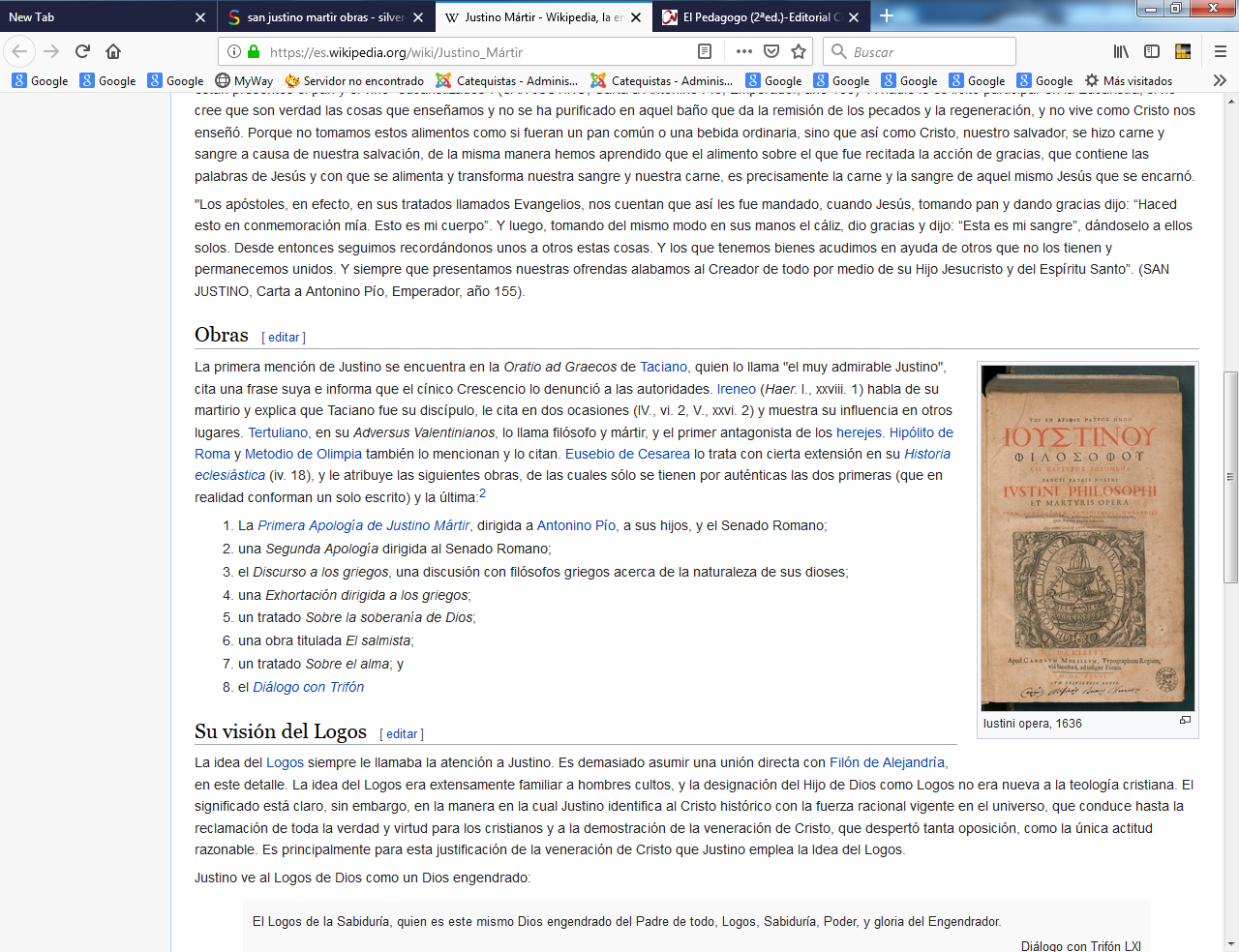 